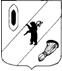 КОНТРОЛЬНО-СЧЕТНАЯ КОМИССИЯ ГАВРИЛОВ-ЯМСКОГО МУНИЦИПАЛЬНОГО РАЙОНА                                    152240, Ярославская область, г. Гаврилов-Ям, ул. Советская, д. 51___________________________________________________________________________________       Заключение  на проект  решения Муниципального Совета   Шопшинского сельского поселения  « О  бюджете Шопшинского сельского поселения  на 2017 год и плановый период 2018 и 2019 годов»20.12.2016г. 		г. Гаврилов-Ям      Заключение Контрольно-счетной комиссии Гаврилов-Ямского муниципального района на проект  решения Муниципального Совета Шопшинского сельского поселения  «О  бюджете Шопшинского сельского поселения на 2017 год и плановый период 2018 и 2019 годов» подготовлено в соответствии с требованиями Бюджетного кодекса Российской Федерации, Положения «О бюджетном процессе в Шопшинском сельском поселении», утвержденного Муниципальным Советом от 20.11.2013г. № 154  и Положения «О Контрольно-счетной комиссии Гаврилов-Ямского муниципального района», утвержденного Решением Собрания представителей Гаврилов-Ямского муниципального района  от 20.12.2012г. № 35.1. Общие положения      1.1.  Проект решения Муниципального Совета Шопшинского сельского поселения  «О  бюджете Шопшинского сельского поселения на 2017 год и плановый период 2018 и 2019 годов» (далее - проект бюджета)  составляется и утверждается сроком на три года (очередной финансовый год и плановый период), что соответствует п.4 ст.169 Бюджетного кодекса Российской Федерации и п.1 ст.4  Положения о бюджетном процессе в Шопшинском сельском поселении (далее Положение).          Проект  бюджета внесен на рассмотрение  Муниципального Совета Шопшинского сельского поселения  11.11.2016г.        Направлен в Контрольно-счетную комиссию Гаврилов-Ямского муниципального района 14.11.2016г. (письмо от 11.11.2016 г. № 30).         Проверкой соблюдения сроков внесения проекта бюджета на рассмотрение представительным органом муниципального образования, предусмотренных статьей 185 БК РФ, и сроков представления Проекта бюджета, документов и материалов, представляемых одновременно с ним в Контрольно-счетную комиссию Гаврилов-Ямского муниципального района (далее - Контрольно-счетная комиссия), нарушений не установлено.В соответствии с пунктом 5 статьи 33 Положения о бюджетном процессе в Шопшинском сельском поселении, одновременно с проектом решения о бюджете в Муниципальный Совет представляются документы и материалы, предусмотренные статьей 184.2 БК РФ. На рассмотрение Муниципального Совета представлены следующие документы и материалы:- пояснительная записка к проекту решения;- приложения к пояснительной записке с распределением бюджетных ассигнований по разделам и подразделам классификации расходов бюджетов;- постановление Администрации Шопшинского сельского поселения от 07.09.2016г. № 230 «Об утверждении основных направлений бюджетной и налоговой политики Шопшинского сельского поселения на 2017 год и на плановый период 2018 и 2019 годов»;- информация об предварительных итогах социально-экономического развития Шопшинского сельского поселения  за 8 месяцев 2016 года и ожидаемые итоги социально-экономического развития; - постановление Администрации Шопшинского сельского поселения  от 26.08.2016 г. №  227«О прогнозе социально-экономического развития Шопшинского сельского поселения на 2017-2019 годы»;- постановление Администрации Шопшинского сельского поселения  от 10.11.2016 № 317 «Об утверждении среднесрочного финансового плана Шопшинского сельского поселения на 2017-2019 годы»;- оценка ожидаемого исполнения бюджета на 2016 год;-  проекты изменений в паспорта муниципальных программ, - реестр источников доходов не предоставлен. Причина отсутствия объясняется в Дополнении к перечню, представленным письмом от 21.11.2016 № ИС- 87. Рассматриваемый проект соответствует нормам статьи 184.1,184.2  Бюджетного Кодекса РФ. 1.2. Согласно статье 33 Бюджетного кодекса соблюден принцип сбалансированности бюджета Шопшинского сельского поселения (далее - сельское поселение, поселение), объем предусмотренных бюджетом расходов  соответствует суммарному объему доходов бюджета и поступлений источников финансирования его дефицита.1.3. Значения всех характеристик бюджета, указанных в текстовой части проекта решения о бюджете соответствует значениям этих показателей в табличной части проекта.1.4. Постановлением Администрации сельского поселения Гаврилов-Ям от 16.11.2016 г. № 322 «О  проведении публичных слушаний» определена дата публичных слушаний по обсуждению проекта бюджета на  09 декабря 2016 года, что соответствует статье 28 Федерального закона от 06.10.2003 № 131-ФЗ «Об общих принципах организации местного самоуправления в Российской Федерации".  «Положение о публичных слушаниях» утверждено Муниципальным Советом Шопшинского сельского поселения 14.08.2008 № 128.1.5. Решений о предоставлении налоговых льгот, муниципальных гарантий на 2017 год не принималось.1.6. Проверкой соблюдения  требований статьи 36 БК РФ в части размещения проекта бюджета в средствах массовой информации нарушений не установлено, проект бюджета с приложениями размещен на сайте Администрации Шопшинского сельского поселения Ярославской области: Документы, проекты НПА http://www.shopshinskoe.ru/documents/581.html  16.12.2016г. 2.  Параметры прогноза исходных показателей принятых для составления  проекта   бюджета   на   2017  год и на плановый период 2018-2019 годовВ соответствии со ст.172 БК РФ составление  проекта   бюджета  Шопшинского сельского поселения  основывается:на Бюджетном послании Президента Российской Федерации Федеральному Собранию;на прогнозе социально-экономического развития  Шопшинского сельского поселения   на  2017 год и плановый период 2018 -2019 годов;на основных направлениях бюджетной политики и основных направлениях налоговой политики Шопшинского сельского поселения  на  2017 год и плановый период 2018 -2019 годов;Прогноз социально-экономического развития Шопшинского сельского поселения  на 2017 год и плановый период  2018-2019 годы одобрен постановлением Администрации  Шопшинского сельского поселения  от 26.08.2016 г. № 227.        Согласно п. 1 ст. 169 БК РФ  проект бюджета составляется на основе прогноза социально-экономического развития в целях финансового обеспечения расходных обязательств. Состав прогноза соответствует ст. 173.3, 173.4 БК РФ.       Постановлением  Администрации Шопшинского сельского поселения    от 25 августа 2016г. № 226 «Об утверждении Плана разработки бюджета Шопшинского сельского поселения  на 2017 год и плановый период 2018-2019 годов» срок разработки прогноза социально-экономического развития Шопшинского сельского поселения  на 2017 год и на плановый период 2018-2019 годов установлен до 01.09.2016г.  Установленные сроки разработки документа соблюдены, что  соответствует  ст. 169 БК РФ.         Согласно статье 37 Бюджетного кодекса принцип достоверности бюджета означает надежность показателей прогноза социально-экономического развития соответствующей территории и реалистичность расчета доходов и расходов бюджета.  Прогноз социально-экономического развития  бюджета  Шопшинского сельского поселения  разработан в соответствии с требованиями Бюджетного Кодекса Российской Федерации, Порядка разработки  прогноза социально-экономического развития Ярославской области на 2017 год и плановый период 2018-2019 годы.   Прогноз сформирован в двух вариантах развития. Использованы макроэкономические показатели по второму варианту развития, который исходит из более благоприятных внешних и внутренних условий развития экономики и социальной сферы.  Среднесрочный финансовый план Шопшинского сельского поселения на 2017-2019 годы, утвержден постановлением Администрации Шопшинского сельского поселения  от 10.11.2016 № 317. В плане разработки бюджета поселения установлен срок – до 15.11.2016г.      Установленные сроки разработки документа соблюдены, что  соответствует  ст. 169 БК РФ. 3. Основные направления бюджетной и налоговой политики Шопшинского сельского поселения  на 2017 год и на плановый период 2018 - 2019 годовОсновные направления бюджетной и налоговой политики  Шопшинского сельского поселения  на  2017 год и плановый период 2018 -2019 годов определены в соответствии с основными направлениями бюджетной политики, сформулированными в Бюджетном послании Президента Российской Федерации Федеральному собранию, требованиями Бюджетного кодекса Российской Федерации. Основные направления бюджетной политики и основные направления налоговой политики Шопшинского сельского поселения на 2017 год и на плановый период 2018 и 2019 годов утверждены постановлением Администрации   Шопшинского  сельского поселения  от 07.09.2016г. № 230.Постановлением Шопшинского сельского поселения  от 25.08.2016 №  226 «Об утверждении плана разработки бюджета Шопшинского сельского поселения  на 2017 год и плановый период 2018-2019 годов»  срок разработки основных направлений бюджетной и налоговой политики Шопшинского сельского поселения  на 2017 год и плановый период 2018-2019 годов установлен  до 15.09.2016г.       Установленные сроки разработки документа соблюдены, что  соответствует  ст. 169 БК РФ.       Основной целью бюджетной политики в Российской Федерации является повышение эффективности расходов и переориентации бюджетных ассигнований в рамках существующих бюджетных ограничений на реализацию приоритетных направлений государственной политики, проведение социально-экономических преобразований, направленных на повышение эффективности деятельности всех участников экономических отношений, достижение измеримых, общественно значимых результатов, наиболее важные из которых установлены указами Президента Российской Федерации от 7 мая 2012 г.Бюджетная политика как составная часть экономической политики сельского поселения нацелена на повышение уровня и качества жизни населения через повышение уровня экономического развития, на обеспечение сбалансированности и устойчивости бюджета.   Налоговая политика сельского поселения будет формироваться в рамках направлений и приоритетов, обозначенных в Основных направлениях налоговой политики Российской Федерации и Ярославской области на предстоящий период. В целях формирования доходного потенциала будет продолжена работа по увеличению собираемости на территории поселения имущественных налогов.4. Общая характеристика проекта бюджета Шопшинского сельского поселения  на 2017 год и плановый период 2018-2019 годовПунктами 1,2 проекта решения предлагается утвердить следующие показатели основных характеристик бюджета поселения на 2017 год и плановый период 2018-2019 годов: 1) прогнозируемый общий объем доходов   определен на 2017 год в сумме  15 115,0 тыс. рублей;на 2018 год –  13 367,0 тыс.рублей, на 2019 год – 7 427,0 тыс. рублей.2) общий объем расходов бюджета поселения 2017 год в сумме 15 115,0 тыс.рублей;На 2018 год – 13 367,0тыс. рублей, на 2019 год – 7 427,0тыс. рублей.3) общий объем дефицита бюджета поселения на 2017 год и на плановый период 2018-2019 годы не прогнозируется.Пунктом  12  утверждается размер резервных фондов Администрации Шопшинского сельского поселения  на 2017г.  в сумме  100,0 тыс. рублей, на 2018 год в сумме 50,0 тыс. рублей, на 2019 год в сумме 10, 0 тыс. рублей, что не противоречит п. 3 ст. 81 Бюджетного кодекса РФ.Пунктом 11  устанавливается предельный объем муниципального  долга бюджета поселения.                                                                                                                                                               Общая характеристика доходов, расходов, дефицита бюджета  поселения по проекту бюджета в динамике представлена в таблице 1:                                                                                                                                                 Таблица 1                                                                                                          тыс. руб.                                                                                                                                                                                                                                                     Доходы бюджета поселения на 2017 год планируются в объеме 15 115 ,0 тыс. руб., со снижением по сравнению с ожидаемым исполнением 2016 года на 4617,0 тыс.руб. или на  23,4%.        В 2018 году доходы бюджета прогнозируются в объеме  13 367,0 тыс. руб. со снижением по сравнению с 2017 годом на 1748,0 тыс.руб. или на 11,6%.        В 2019 году 7 427,0 тыс.руб. или со снижением по сравнению с 2018 годом на 5940,0 тыс. руб.(на 44,5%).    По налоговым и неналоговым доходам в 2017 году планируется увеличение к ожидаемому поступлению за 2016 год на 882,0 тыс. руб. или на 16,1%.      5.  Анализ проекта доходной части бюджета Шопшинского сельского поселения  на 2017 год и плановый период 2018-2019 годы        5.1. Проектом решения утверждено:- Приложение № 1 «Перечень главных администраторов доходов бюджета и источников финансирования:856 - Администрация Шопшинского сельского поселения, - Приложение № 2 «Прогнозируемые доходы бюджета Шопшинского сельского поселения в соответствии с классификацией доходов бюджетов Российской Федерации на 2017 год,- Приложение № 3 «Прогнозируемые доходы бюджета Шопшинского сельского поселения в соответствии с классификацией доходов бюджетов Российской Федерации на 2018 год и на 2019 год».        Доходы  бюджета  поселения  на   2017  год определялись исходя из прогноза социально-экономического развития Ярославской области на 2017 год и плановый период 2018-2019 годы и прогноза социально- экономического развития Шопшинского сельского поселения  на 2017 год и плановый период 2018-2019 гг.,  динамики налоговых поступлений. Использованы макроэкономические показатели по второму варианту развития, который исходит из более благоприятных внешних и внутренних условий развития экономики и социальной сферы. Учтены  изменения бюджетного и налогового законодательства Российской Федерации и законодательства Ярославской  области.        При оценке налоговых и неналоговых доходов учитывается максимально возможный уровень собираемости налогов, поступление недоимки прошлых периодов, реструктуризация задолженности юридических лиц, а также меры по совершенствованию администрирования.      Нестабильная динамика доходов бюджета объясняется  планируемыми существенными колебаниями безвозмездных поступлений.       В  2017 году планируется рост  собственных доходов бюджета (без учета доходов, полученных бюджетом в виде безвозмездных поступлений) по сравнению с соответствующим предыдущим годом на  16,1        % .      Безвозмездные поступления в бюджет поселения в 2017 году планируются в размере  8 758,0 тыс. рублей, что составляет всего 61,4 % от уровня ожидаемого поступления  2016 года.  Данное снижение обусловлено отсутствием на момент разработки проекта решения данных по размеру ряда субсидий, субвенций  из вышестоящих бюджетов. 
 5.2. Анализ планирования доходной части бюджета в разрезе источников доходов представлен в Таблице № 3.Анализ планирования доходной части бюджета  в разрезе источников доходов	                                                                                                                                                                             Таблица № 3      5.3.  В структуре налоговых источников доходов  бюджета поселения  на 2017 год традиционно преобладает земельный налог – 66,4%. Планируемые поступления на 2017 год – 4221,0 тыс. рублей, что на 22,3% выше  показателя 2016 года.       Земельный налог рассчитан исходя из ожидаемого поступления за 2016 год с учетом изменений по кадастровой стоимости.        Прогноз зачисления налога на доходы физических лиц ( далее НДФЛ) на 2017 год  - 513,0 тыс.руб.          Прогноз на 2017 год рассчитан исходя из темпов роста фонда заработной платы – 103,6%.          Доля НДФЛ в общем объеме налоговых и неналоговых доходов бюджета поселения в 2017 году составит 8,0%.     Прогноз на 2018 год рассчитан с применением коэффициента роста ФЗП 106,8 и составил 548,0 тыс. руб., прогноз на 2019 год – коэффициент роста 107,3 и составил 588,0 тыс. руб.          Налог с акцизов на нефтепродукты рассчитывался в зависимости от протяженности автомобильных дорог, расположенных на территории поселения и составит на 2017 год – 1096,0 тыс. рублей, на 2018 год –1096,0 тыс. рублей, на 2019 год – 1096,0 тыс. рублей.          Ожидаемое поступление и прогноз на 2017г по единому сельскохозяйственному налогу рассчитаны  исходя из собранной  информации от сельхозпредприятий - плательщиков налога.         Ожидаемое поступление за 2016г- 105,0 тыс.руб.; на 2017год и на плановый период 2018-2019 поступления налога по 90,0 тыс. руб.   5.4.  Неналоговые доходы бюджета поселения на 2017 год прогнозируются в размере 66,0 тыс. руб., что  на 54,0% меньше  по сравнению с ожидаемым поступлением 2016 года, на 2018 год –66,0 тыс.рублей, на 2019 год – так же 66,0 тыс. рублей, в том числе:- Прочие поступления от использования имущества, находящегося в собственности сельских поселений на 2017 год прогнозируется в сумме -  36,0 тыс. руб., - прочие доходы от оказания платных услуг (работ) получателями средств бюджетов сельских поселений на 2017 год – 30,0 тыс. руб.5.5.  Безвозмездные поступления сельского поселения    Проектом бюджета поселения по группе доходов «Безвозмездные поступления»  прогнозируются трансферты в объеме:• на 2017 год - в 8758,0тыс. рублей, с сокращением поотношению к:- к  утвержденным назначениям  на 2016 год – на  5499,0 тыс. рублей или на 38,6%,- ожидаемым за 2016 год поступлениям – на 5499,0 тыс. рублей или на 38,6%,  • на плановый период:- 2018 года - в сумме 6890,0 тыс. рублей или с сокращениемпрогнозируемых на 2017 год показателей на 1868,0 тыс. рублей или на 21,3 %;- 2019 года - в сумме  825,0 тыс. рублей, что значительно меньшезапланированных на 2018 год показателей  на 6065,0 тыс. рублей или на 88,1%.     Сокращение прогнозируемых межбюджетных трансфертов обусловлено тем, что на момент формирования проекта «О бюджете Шопшинского сельского поселения  на 2017 год и на плановый период 2018 и2019 годов» отсутствовали    данные по распределению  некоторых  субсидий  и субвенций.6.  Анализ проекта расходной части бюджета Шопшинского сельского поселения на 2017 год и на плановый период 2018-2019 годы6.1. Проектом решения расходы бюджета поселения на 2017 год планируются в сумме 15 115,0 тыс. руб.,  на 2018 год – 13 367,0 тыс. руб., на 2019 год –7 427,0тыс. руб.В 2017 году планируется снижение объема расходов бюджета поселения по сравнению с решением  о  бюджете поселения  на 2016 год  на 5052,0 тыс. руб., или на 25,1 %  (Приложение 1). В соответствии с Федеральным законом от 07.05.2013 № 104-ФЗ «О внесении изменений в Бюджетный кодекс Российской Федерации и отдельные законодательные акты Российской Федерации в связи с совершенствованием бюджетного процесса» расходная часть бюджета поселения на 2017 – 2019 годы сформирована в рамках муниципальных программ  (далее – программы).На реализацию муниципальных программ Шопшинского сельского поселения  запланировано – 10 7614,0 тыс.рублей, непрограммные расходы составят  - 4 351,00 тыс. рублей.Уменьшение бюджетных ассигнований по сравнению с действующей редакцией решения о бюджете поселения на 2016 год планируется по следующим направлениям:- национальная экономика – на 67,5%;- жилищно-коммунальное хозяйство – на 29,1 %;-  образование – на  15,2%;- культура, кинематография – на 13,8%;- социальная политика – на 66,1 %;- физическая культура и спорт – на 7,4%.Следует отметить, что в течение финансового года плановые расходы по таким разделам, как «жилищно-коммунальное хозяйство», «социальная политика» и т.д. имеют тенденцию к увеличению по мере поступления дополнительных средств из районного бюджета. Рост расходов относительно планового уровня 2016 года планируется по следующим направлениям:- национальная оборона – на 0,6%;- общегосударственные вопросы на 0,1%.6.2. Анализ формирования бюджета  Шопшинского сельского поселения  на 2017 год в программном форматеАнализ формирования бюджета поселения в программном формате осуществлен исходя из проекта Решения о бюджете, пояснительной записки (объемы бюджетных ассигнований), представленных одновременно с проектом решения, паспортов муниципальных программ, проектов изменений в паспорта муниципальные программы.Требования пункта 2 статьи 172 Бюджетного кодекса РФ  (в ред. Федерального закона от 26.04.2007 № 63-ФЗ) устанавливают, что составление проекта бюджета основывается, в том числе и на госпрограммах (муниципальных программах).         В соответствии с Бюджетным кодексом Российской Федерации проект бюджета Шопшинского сельского поселения  на 2017 год сформирован в программной структуре расходов на основе 7(семи) муниципальных программ.         Все 7 муниципальных программы  утверждены нормативно-правовым актом Администрации Шопшинского сельского поселения и  предусмотрены Перечнем, утвержденным  Постановлением  Администрации сельского поселения от 28.11.2013  №  138   (в ред. постановлений Администрации от  21.11.2014 № 141, от 03.07.2015 № 92, от 20.11.2015 № 225), который является основным нормативно-правовым актом  для формирования программного бюджета на 2017-2019 годы.Разработка муниципальных программ регулируется Порядком разработки, реализации  и оценки эффективности  муниципальных программ Шопшинского сельского поселения, утвержденным  постановлением Администрации Шопшинского сельского поселения 08.11.2013 № 119 (с изменениями от 16.03.2016 № 60), что соответствует статье 179 БК РФ.        Сравнительный анализ Перечня утвержденных муниципальных программ и программ, включенных в Приложение № 4 к проекту бюджета  показал, что муниципальные программы, указанные в Приложении  4 к проекту бюджета, соответствуют утвержденному Перечню.Согласно приложению к проекту бюджета «Расходы бюджета Шопшинского сельского поселения  по целевым статьям (государственным программам и непрограммным направлениям деятельности) и группам видов расходов классификации расходов бюджетов Российской Федерации на 2017 год» программная часть бюджета поселения  на 2017 год запланирована в сумме 10 764,0 тыс. руб., что составляет 71,2 % от всех расходов бюджета поселения.          При сравнительном плановых потребностей в бюджетных средствах, приведенных в паспортах муниципальных программ и  плановых бюджетных ассигнований, предлагаемых проектом бюджета (Приложение № 4) расхождений не выявлено.6.3. Анализ ведомственной структуры расходов, показывает, что в 2016 году расходы бюджета поселения будет осуществлять 1 главный распорядитель бюджетных средств – Администрация Шопшинского сельского поселения. 6.4.  Расходы на содержание органов местного самоуправления поселения запланированы в сумме 3 943,0 тыс. руб.(сумма по разделу, подразделу 0102, 0103, 0104, 0106), что соответствует нормативу формирования расходов на содержание ОМС, установленные постановлением Правительства Ярославской области от 24.09.2008г. № 512-п  (в ред. действующей в отчетном году).6.5. Программа муниципальных заимствований на 2017 год и на плановый период 2017 и 2018 годов представлена в Приложении № 15 к проекту бюджета, что соответствует требованиям статьи 110.1 БК РФ, где  верхний предел муниципального долга, пределы муниципального долга и объемы расходов по обслуживанию долга на 2017 год и плановый период 2018-2019 годы не установлены.6.6. Резервные фонды.В соответствии со ст.81 БК РФ проектом бюджета установлен резервный фонд Администрации поселения  на 2017 год в размере  100,0 тыс. рублей, на 2018 год установлен в размере 50,0 тыс. рублей, на 2019 год – 10,0 тыс. рублей, что в соответствии с требованиями ч. 3 указанной статьи не превышает 3% общего объема расходов. В соответствии с п.4 ст.81 БК РФ средства резервного фонда направляются на финансовое обеспечение непредвиденных расходов, в том числе на проведение аварийно-восстановительных работ и иных мероприятий, связанных с ликвидацией последствий стихийных бедствий и других чрезвычайных ситуаций.7. Пояснительная записка к проекту бюджета представлена сформированной в расходной части в разрезе разделов, подразделов.        Контрольно-счетная комиссия отмечает, что в связи с тем, что расходная часть бюджета  сельского поселения на 2017 – 2019 годы сформирована в рамках муниципальных программ, в Пояснительной записке к отчету об исполнении бюджета  расходы бюджета следует раскрывать в разрезе муниципальных программ.      В ходе экспертизы проекта бюджета представлена пояснительная записка в разрезе муниципальных программ.8. Результаты проверки и анализа соблюдения порядка применения бюджетной классификации Российской Федерации            Контрольно-счетная комиссия Гаврилов-Ямского района отмечает, что установлены нарушения Указаний о порядке применения бюджетной классификации РФ, утвержденных приказом Минфина 01.07.2013 № 65-н (в настоящей редакции)  (далее – Приказ Минфина 01.07.2013 № 65-н) при разработке:1.  Приложения № 1 к пояснительной записке проекта бюджета некоторые наименования кодов разделов и подразделов классификации расходов необходимо привести в соответствие приказу МинФина РФ от 01.07.2013 № 65н, согласно следующим данным:	II. При разработке:Приложения № 2, № 3к проекту бюджета  - не соблюден порядок указания кодов бюджетной классификации по доходам.  В Приложении № 3 неверно указан Код целевой классификации 50.0.00.5118, следует указать 50.0.00.51180. III .  В соответствии со статьями 21,154 Бюджетного кодекса РФ, п.4.1. Приказа Минфина России от 01.07.2013 № 65н «Об утверждении Указаний о порядке применения бюджетной классификации Российской Федерации» распоряжением Администрации Шопшинского сельского поселения 12.12.2016 № 12 утвержден Порядок формирования целевых статей расходов бюджета и Перечень программных и непрограммных расходов.       При  анализе кодов целевых статей расходов в Приложении № 4 к проекту бюджета  и кодов в утвержденном Перечне, установлено несоответствие:В Перечне по Коду 16040 - Субсидия на возмещение недополученных доходов хозяйствующим субъектам, оказывающим населению услуги в общих отделениях и душевых аттестованных городских общественных бань, В Приложение № 4 – по коду 16040 – Субсидия на возмещение убытков, связанных с оказанием банных услуг по тарифам, не обеспечивающим возмещение издержек.Выводы: 1. Проект бюджета Шопшинского сельского поселения  на 2017 год и плановый период 2018-2019 годов разработан и внесен в Муниципальный Совет Шопшинского сельского поселения  соответствии с  Бюджетным  Кодексом, Положением о бюджетном процессе в Шопшинском сельском поселении.2. В соответствии с п. 2 ст. 169 БК РФ, проект  бюджета был составлен в порядке, установленном постановлением  Администрации  Шопшинского  сельского поселения от 25.08.2016 № 226 «Об утверждении плана разработки  проекта бюджета Шопшинского сельского поселения на 2017 год и плановый период 2018-2019 годов».3. Доходы бюджета поселения на 2017 год планируются в сумме   15 115,0 тыс. руб., на 2018 год – 13 367,0 тыс. руб., на 2019 год – 7427,0 тыс.  руб., т.е. со снижением в 2017 году к уровню 2016 года на 23,0%. 4.Расходы бюджета в 2017 году составят 15115,0 тыс.руб., в 2018 году –  13 367,0 тыс. руб., в 2019 году – 7427,0 тыс. руб.В течение 2017 года будет производиться корректировка размера безвозмездных поступлений  бюджета поселения.5. Характерной особенностью проекта бюджета является формирование бездефицитного бюджета. 6. Программная часть областного бюджета на 2017 год в сумме 10 764,0 тыс. руб., что составляет 76,5 % от всех расходов  бюджета поселения и состоит из 6 муниципальных программ Шопшинского сельского поселения. 7. На 01.01.2017 предельный  объем муниципального долга  не прогнозируется.8. Предельный объем муниципального долга, размер дефицита, размер резервного фонда  бюджета соответствуют требованиям Бюджетного кодекса РФ.           9. В нарушение  статьи 21 Бюджетного кодекса РФ, п.4.1. Приказа Минфина России от 01.07.2013 № 65н «Об утверждении Указаний о порядке применения бюджетной классификации Российской Федерации» при  анализе кодов целевых статей расходов в Приложении № 4 к проекту бюджета  и кодов в утвержденном Перечне установлены расхождения по кодам КЦК.          10. Установлены нарушения Указаний о порядке применения бюджетной классификации РФ, утвержденных приказом Минфина 01.07.2013 № 65-н при разработке Приложений № 2, 3 к проекту бюджета Шопшинского сельского поселения,  Приложения № 1 к пояснительной записке Шопшинского сельского поселения на 2017 год».Предложения:1. Привести в соответствие с Приказом Минфина 01.07.2013 № 65-н приложения № 2, № 3, приложение № 1 к пояснительной записке к проекту бюджета.                                                                                        2. Привести в соответствие приложение № 4 к проекту бюджета поселения и перечня и кодов целевых статей расходов бюджета Шопшинского сельского поселения.                                     Рекомендации:Рекомендовать  Муниципальному Совету Шопшинского сельского поселения  «О бюджете Шопшинского сельского поселения на 2017 год и на плановый период  2018 и 2019 годов» к принятию с учетом изложенных замечаний и предложений.  Председатель Контрольно-счетной комиссииГаврилов-Ямского муниципального района                               Е.Р. БурдоваОзнакомлен:ПоказателиУтверждено на 2016 годОжидаемая оценка 2016 годПроект бюджетаПроект бюджетаПроект бюджетаПоказателиОжидаемая оценка 2016 год2017 год2018 год2019 год1Доходы бюджета, в том числе: 20 167,0 19 732,015115,013 367,07 427,0в  %  к предыдущему году97,876,688,455,51.1Налоговые и неналоговые доходы5910,05475,06357,06477,06602,0в  %  к предыдущему году92,6116,1101,9101,91.2Безвозмездные поступления14 257,014 257,08 758,06890,0825,0в  %  к предыдущему году100,061,478,711,92Расходы бюджета 20 167,019 732,015 115,013 367,07 427,0в  %  к предыдущему году97,876,688,455,53- Дефицит бюджета (+ профицит) -----В процентах к доходам бюджета, без учета безвозмездных поступлений 2016год(ожидаемое)    тыс.руб.2017 год (прогноз) тыс.руб.% к 2016 гУд.вес в собственных доходах 2017г%Всего  собственных доходов54756357116,1100,0Налоговые доходы53326291118,099,0в том числе:Налог на доходы физических лиц495513103,68,0Акцизы по подакцизным товарам (продукции), роизводимым на территории Российской Федерации1152109695,117,2Налог на имущество физических лиц1003713,75,8Земельный налог34494221122,366,4Единый  сельхозналог1059085,71,4Задолженность и пересчеты  по отмененным налогам и сборам31Неналоговые доходы1436646,11,0В том числеДоходы от использования имущества1253628,80,5Доходы от оказания платных  услуг1830167,00,5 Доходы от продажи земельных участков, гос.собственность на которые не разграничена -Код раздела и подраздела БК РФНаименование в Проекте решенияНаименование по приказу МинФина РФ от 01.07.2013 № 65н0102Функционирование высшего должностного лица субъекта Российской Федерации и органа местного самоуправленияФункционирование высшего должностного лица субъекта Российской Федерации и муниципального образования0104Функционирование Правительства Российской Федерации, высших органов исполнительной власти субъектов Российской Федерации, местных администрацийФункционирование Правительства Российской Федерации, высших исполнительных органов государственной власти субъектов Российской Федерации, местных администраций 0409Дорожное хозяйствоДорожное хозяйство (дорожные фонды)0707Молодежная политика и оздоровление детейМолодежная политика